Document History for: Vehicular Traffic Signal Assembly LED Optical Unit Compliance Matrix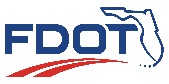 FDOT Traffic Engineering Research Laboratory (TERL) Vehicular Traffic Signal Assembly LED Optical Unit Compliance MatrixBy signing this form, the applicant declares that he/she has read and understands the provisions of Sections 650 and 995 of the FDOT Standard Specifications for Road and Bridge Construction, and all implemented modifications. The requirements listed on this matrix are derived from Sections 650 and 995, and are the basis for determining a product’s compliance and its acceptability for use on Florida’s roads.Date:Applicant’s Name (print):Manufacturer:Item, Model No.:Signature:** Greyed out rows in table below are for TERL use only **ID NoSectionRequirementItem Comply? (Yes/No/NA)Comments
(Applicant must provide information as indicated)TERL Evaluation Method1995-1.1All equipment is permanently marked with manufacturer name or trademark, part number, and date of manufacture or serial number.Applicant may provide comments in this field.Physical Inspection1995-1.1TERL Test Cases (Steps): LOU002 (Step 1)Init.:      2995-4.2.8The LED Optical Unit conforms to the requirements of the Institute of Transportation Engineers (ITE), Performance Specification, “Vehicle Traffic Control Signal Heads - Light Emitting Diode (LED) Circular Signal Supplement” dated June 27, 2005 or Vehicle Traffic Signal Control Signal Heads – Light Emitting Diode (LED) Vehicle Arrow Traffic Signal Supplement, dated July 1, 2007, with exceptions as noted below.Provide a third-party test report that demonstrates compliance with this requirement.  The test report must be less than 5 years old and meet the requirements of FDOT Product Certification Handbook (PCH), section 7.2.Document Review2995-4.2.8The LED Optical Unit conforms to the requirements of the Institute of Transportation Engineers (ITE), Performance Specification, “Vehicle Traffic Control Signal Heads - Light Emitting Diode (LED) Circular Signal Supplement” dated June 27, 2005 or Vehicle Traffic Signal Control Signal Heads – Light Emitting Diode (LED) Vehicle Arrow Traffic Signal Supplement, dated July 1, 2007, with exceptions as noted below.Indicate location of requested information in submittal.Document Review2995-4.2.8TERL Test Cases (Steps): LOU001 (Step 1)Init.:      3LED Signal Module is compatible with currently approved traffic signal housings.Applicant may provide comments in this field.Physical Inspection3TERL Test Cases (Steps): LOU002 (Step 2)Init.:      4Lens is tinted with an appropriate color (red, amber, or green) to reduce sun phantom affect and enhance on/off contrast.Applicant may provide comments in this field.Physical Inspection4TERL Test Cases (Steps): LOU002 (Steps 3, 4)Init.:      5Tinting is uniform across the face of the lens, free from streaks, wrinkles, chips, bubbles, or other imperfections.Applicant may provide comments in this field.Physical Inspection5TERL Test Cases (Steps): LOU002 (Step 5)Init.:      6If lens is polymer, a surface coating is incorporated to provide abrasion resistance.Provide a statement of conformance in this field.Compliance Matrix Review6TERL Test Cases (Steps): LOU001 (Step 2)Init.:      7Red and green modules meet the requirements of ITE’s Performance Specification, Vehicle Traffic Control Signal Heads – Light Emitting Diode (LED) Circular Signal Supplement dated June 27, 2005, with the exception that yellow modules are 1.7 times brighter than the ITE specification.Provide a third-party test report that demonstrates compliance with this requirement.  The test report must be less than 5 years old and meet the requirements of FDOT PCH, section 7.2.Document Review7Red and green modules meet the requirements of ITE’s Performance Specification, Vehicle Traffic Control Signal Heads – Light Emitting Diode (LED) Circular Signal Supplement dated June 27, 2005, with the exception that yellow modules are 1.7 times brighter than the ITE specification.Indicate location of requested information in submittal.Document Review7TERL Test Cases (Steps): LOU001 (Step 3)Init.:      8Arrow modules meet the requirements of ITE’s Performance Specification, Vehicle Traffic Control Signal Heads - Light Emitting Diode (LED) Vehicle Arrow Traffic Signal Supplement, dated July 1, 2007.Provide a third-party test report that demonstrates compliance with this requirement.  The test report must be less than 5 years old and meet the requirements of FDOT PCH, section 7.2. Document Review8Arrow modules meet the requirements of ITE’s Performance Specification, Vehicle Traffic Control Signal Heads - Light Emitting Diode (LED) Vehicle Arrow Traffic Signal Supplement, dated July 1, 2007.Indicate location of requested information in submittal. Document Review8TERL Test Cases (Steps): LOU001 (Step 4)Init.:      9995-4.2.9Electrical conductors for LED signal modules are a minimum of 36 inches in length.Provide a statement of conformance in this field.Compliance Matrix Review and Physical Inspection9995-4.2.9TERL Test Cases (Steps): LOU001 (Step 5), LOU002 (Step 6)Init.:      10Each lead from the LED module is terminated with insulated slide-on terminals.Provide a statement of conformance in this field.Compliance Matrix Review and Physical Inspection10TERL Test Cases (Steps): LOU001 (Step 6), LOU002 (Step 7)Init.:      11Conductors are color coded as follows:	White identifies the neutral lead;	Red circular signals are identified with a red lead;	Yellow circular signals are identified with a yellow lead;	Green circular signals are identified with a green lead;	Red arrows are identified with a red and black tracer lead;	Yellow arrows are identified with a yellow and black tracer lead;	Green arrows are identified with a green and black tracer lead.Provide a statement of conformance in this field.Compliance Matrix Review and Physical Inspection11TERL Test Cases (Steps): LOU001 (Step 7), LOU002 (Step 8)Init.:      The following compliance matrix criteria are for transit signal heads. The following compliance matrix criteria are for transit signal heads. The following compliance matrix criteria are for transit signal heads. The following compliance matrix criteria are for transit signal heads. The following compliance matrix criteria are for transit signal heads. The following compliance matrix criteria are for transit signal heads. 12650-3.13The 12-inch optical unit indications comply with the MUTCD, Section 8C.11 and as illustrated in Figure 8C-3. Provide a statement of conformance in this field.Compliance Matrix Review and Physical Inspection12650-3.13TERL Test Cases (Steps): LOU001 (Step 8), LOU002 (Step 9)Init.:      13The 12-inch LED optical unit conforms to the requirements of the ITE’s Performance Specification, Vehicle Traffic Control Signal Heads Light Emitting Diode (LED) Circular Signal Supplement regarding environmental requirements, transient protection, operating voltage range, and electronic noise. Provide product literature, specifications, user manual, or similar information that shows the product meets this requirement. Document Review 13The 12-inch LED optical unit conforms to the requirements of the ITE’s Performance Specification, Vehicle Traffic Control Signal Heads Light Emitting Diode (LED) Circular Signal Supplement regarding environmental requirements, transient protection, operating voltage range, and electronic noise. Indicate location of requested information in submittal.Document Review 13TERL Test Cases (Steps): LOU001 (Step 9)Init.:      14The indication (bar symbol) measures 1-1/2 inches wide by 9 inches long. The indication is capable of being displayed in any angle of orientation from horizontal to vertical. Provide product literature, specifications, user manual, or similar information that shows the product meets this requirement. Document Review and Physical Inspection14The indication (bar symbol) measures 1-1/2 inches wide by 9 inches long. The indication is capable of being displayed in any angle of orientation from horizontal to vertical. Indicate location of requested information in submittal.Document Review and Physical Inspection14TERL Test Cases (Steps): LOU001 (Step 10), LOU002 (Steps 10, 11)Init.:      The following compliance matrix criteria are for all LED optical units. The following compliance matrix criteria are for all LED optical units. The following compliance matrix criteria are for all LED optical units. The following compliance matrix criteria are for all LED optical units. The following compliance matrix criteria are for all LED optical units. The following compliance matrix criteria are for all LED optical units. 15650-4LED signal modules have a manufacturer’s warranty covering defects for a minimum of five years from the date of final acceptance in accordance with 5-11 and 608.Provide a statement of conformance in this field.Compliance Matrix Review15650-4TERL Test Cases (Steps): LOU001 (Step 11)Init.:      16Warranty includes providing replacements, within 30 calendar days of notification, for any defective parts and equipment (including falling below minimum intensity levels) during the warranty period at no cost to the Department or the maintaining agency.Provide a statement of conformance in this field.Compliance Matrix Review16TERL Test Cases (Steps): LOU001 (Step 12)Init.:      RevDescriptionAuthored and CheckedReviewedApprovedApproval DateRev More Stringent?1.0Update CM to reflect changes from A650 of MSTCSD to 650 of SSRBC.  Revised document approver title.R. MeyerA. BurlesonJ. MorganJ. Morgan11/13/2014No2.0Update to latest FA date (12-23-14). No criteria change.D. BremerJ. MorganJ. Morgan09/09/2015No3.0Updated CM to reflect spec changes for FA 8/01/2019 update. Added reference to ITE requirement for arrows and clarified ITE standard dates.J. MorganM. DeWittD. Vollmer11/14/2019Yes4.0Minor revision to update CM to reflect FA date 8-5-2020. No changes to this matrix.W. GeitzC. RaimerD. Vollmer12/30/2020No5.0Move division 2 specification to 995. Added warranty information.W. GeitzC. RaimerM. DeWittD. Vollmer12/28/2021No6.0Update to the latest FA Date 10-24-22.W. GeitzR. WashingtonM. DeWitt D. Vollmer06/12/2023No7.0Added test cases/steps. Updated TERL Evaluation Method column.A. BurlesonR. WashingtonD. BremerW. GeitzD. Vollmer11/21/2023No